Corrections lundi 6 et mardi 7 avril :Fichier de phono  p12                                                                    Le vrai résumé est le  premier.Fichier de phono p13 Compléter avec un ou uneun marchand            une éléphante          un éléphantun lient                      une marchande        une clienteMettre les syllabes dans l’ordre.         morceaux          déjeuner        animauxPlacer, petite et méchante.Une petite jambe Une méchante sorcièreCompléter avec t ou d.Guillaume est bavard.Ce véhicule est lent.Le cartable est trop lourd.Compléter.Sarah est une fille épatante. ( ou surprenante ou étonnante)Félix le chat.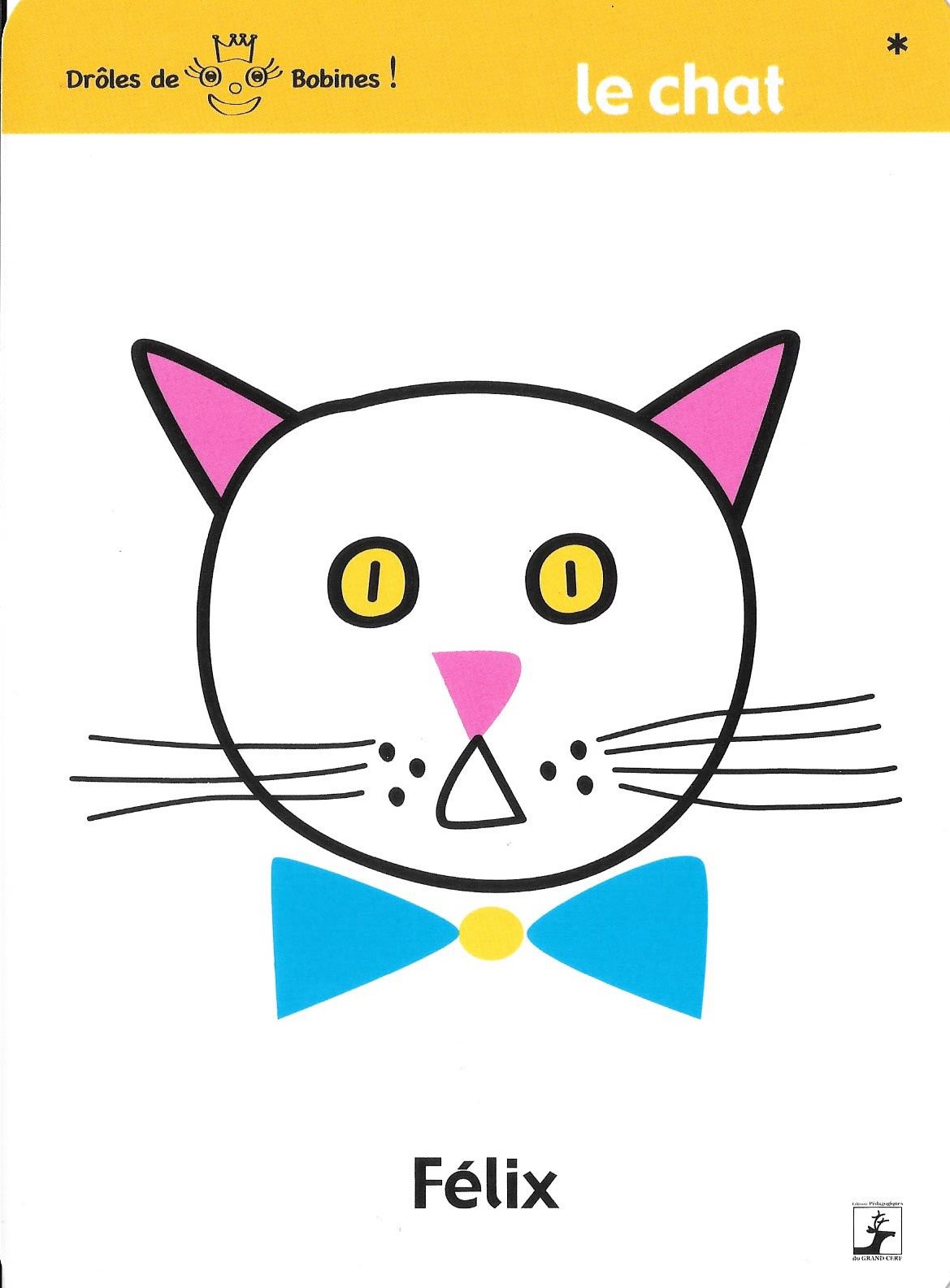 Phonologie : Page 18Souligner les mots avec “in”.     La fille de ma voisine fait de jolis dessins. Sur celui qu’elle m’a offert, on voit de minuscules requins et un marin qui pêche à la ligne.CompléterCopier les mots dans le tableauDevinette.Le lionMathématiques:Problèmes:Fiche défi maths n°1 :                            Fiche défi français n° 2 : 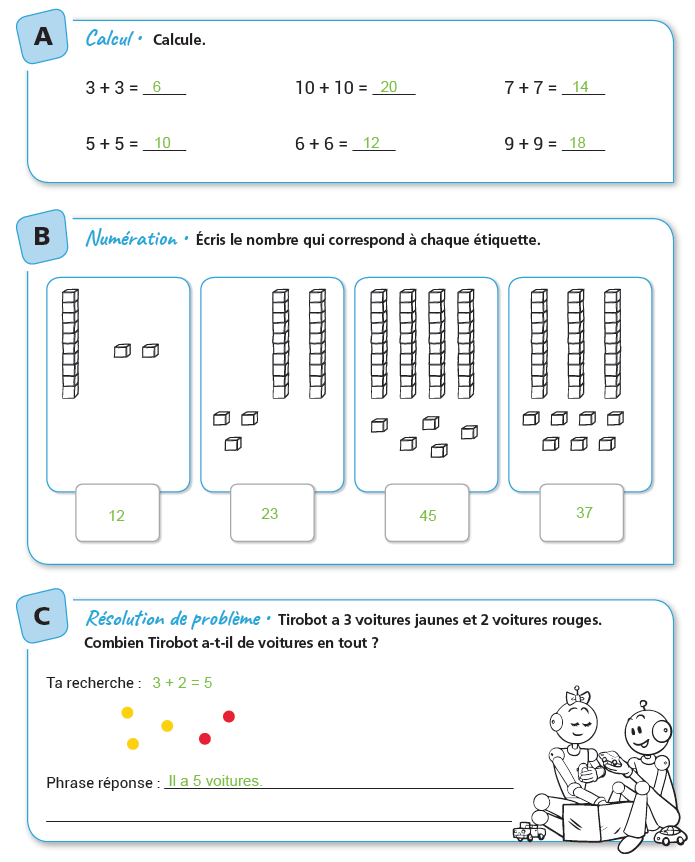 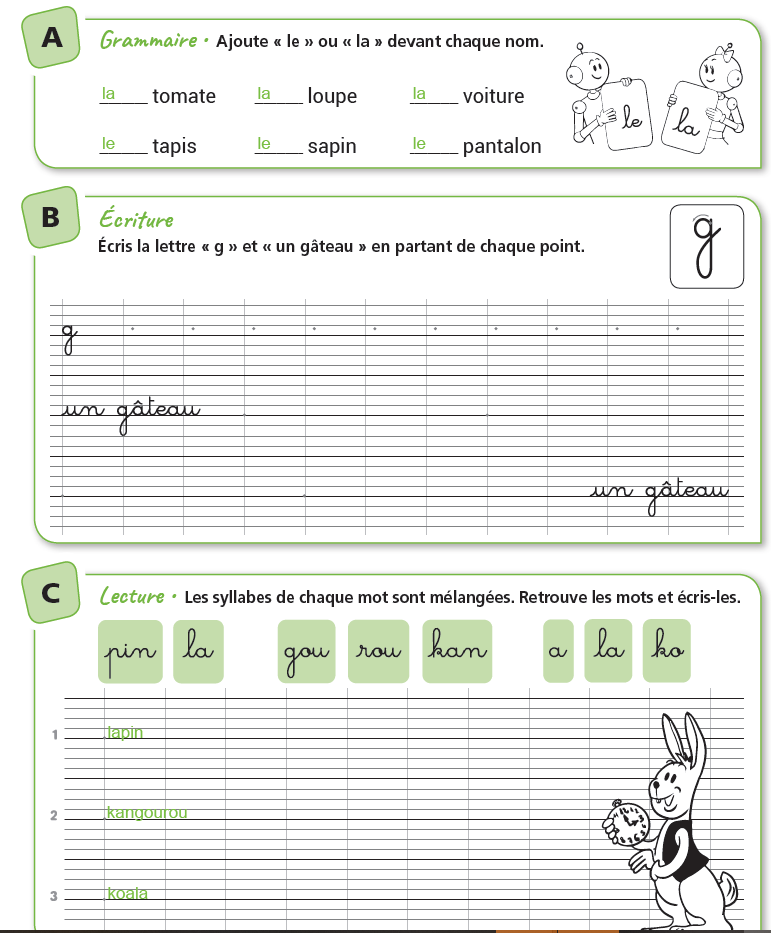 J'entends indessins , requins , marinJe n’entends pas invoisine, minusculesJ'entends “in”J ‘entends “ine”timbre, instinct, malingre, patin, jardin, findessine, usine, patine, jardineJe vois “ in”Je vois “ ine”Je cherche un nombre de parapluies.7 + 2  = 9En tout, il y a 9 parapluies.Je cherche un nombre de poireaux.15 + 4 = 19En tout, il y a 19 poireaux.Je cherche un nombre d'abricots.13 + 13 = 2610+10=20 et 3+3= 6 donc 20+6=26En tout, il y  a 26 abricots.Je cherche le nombre de tonneaux.7+3=10En tout, il y a 10 tonneaux.